INFORME SOBRE ADICCIONES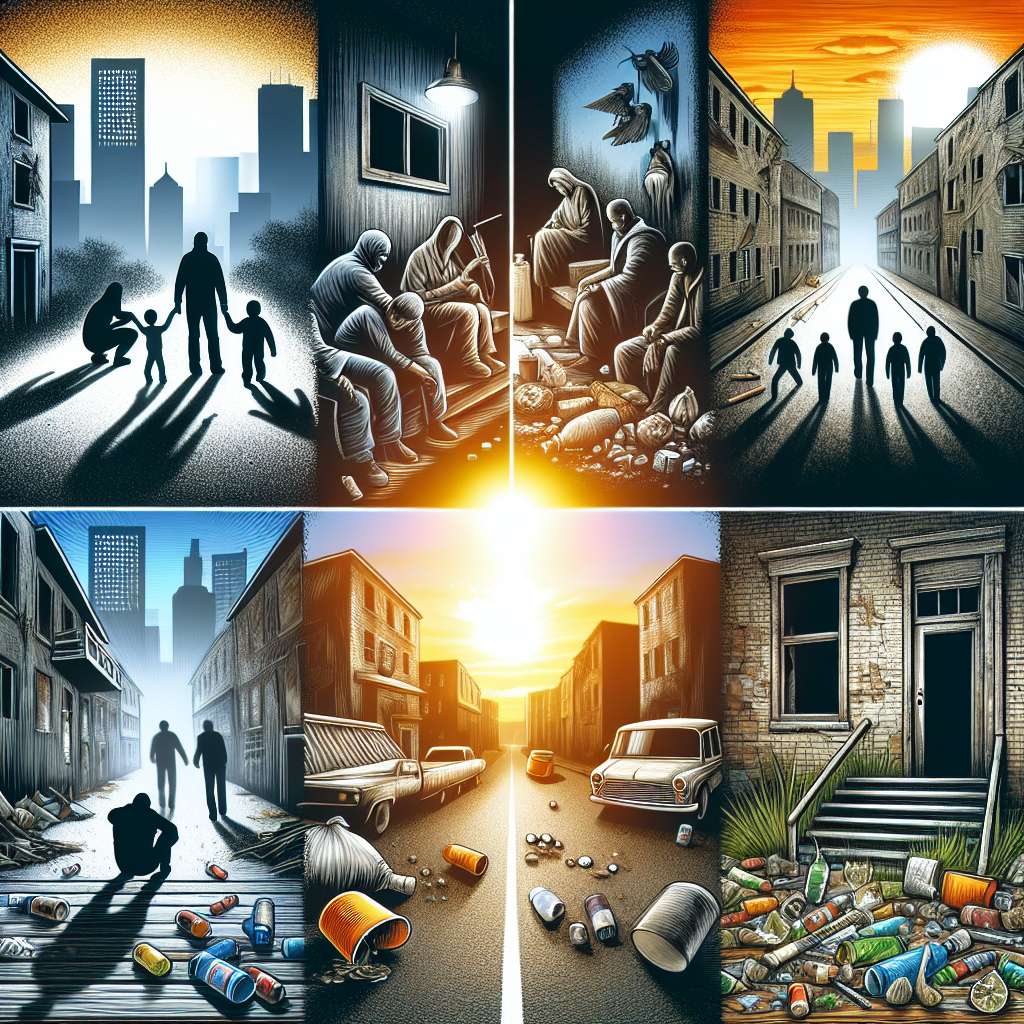 INTRODUCCIÓN:
Las adicciones son un problema de salud pública que afecta a millones de personas en todo el mundo. Se define como la dependencia física o psicológica hacia una sustancia o actividad que provoca efectos dañinos en la vida diaria del individuo y en su entorno.

DESARROLLO:
1. Tipos de adicciones:
   a. Drogadicción: es la dependencia hacia sustancias químicas como drogas ilegales, alcohol, tabaco o medicamentos.
   b. Adicción a la tecnología: se refiere a la dependencia hacia dispositivos electrónicos como teléfonos móviles, videojuegos o redes sociales.
   c. Adicción al juego: implica la compulsión por jugar y apostar dinero, generando consecuencias negativas en la vida del individuo.
   d. Adicciones comportamentales: incluyen la dependencia hacia actividades como el sexo, la alimentación compulsiva, las compras compulsivas o el ejercicio físico excesivo.
   e. Adicciones laborales: se trata de una dependencia hacia el trabajo y la necesidad constante de estar ocupado.

2. Factores de riesgo:
   a. Genéticos: existen evidencias de que algunas personas poseen una predisposición genética hacia las adicciones.
   b. Factores ambientales: la influencia del entorno familiar y social puede aumentar la probabilidad de desarrollar una adicción.
   c. Factores psicológicos: la presencia de trastornos mentales como la depresión o la ansiedad pueden predisponer a la adicción.

3. Consecuencias de las adicciones:
   a. Daño físico y mental: las adicciones pueden deteriorar la salud física y mental del individuo, provocando enfermedades y trastornos mentales.
   b. Problemas socioeconómicos: el consumo compulsivo de sustancias o actividades adictivas puede generar problemas laborales, legales y económicos.
   c. Daño en las relaciones interpersonales: las adicciones pueden afectar negativamente las relaciones familiares, de amistad y de pareja.
   d. Pérdida del control y autoestima: el individuo adicto pierde el control sobre sus acciones y su vida, lo cual puede afectar su autoestima y motivación.
   e. Riesgo de accidentes y lesiones: el consumo de sustancias adictivas puede aumentar el riesgo de sufrir accidentes y lesiones debido a la alteración de la percepción y el juicio.

CONCLUSIÓN:
Las adicciones representan un problema grave y complejo que afecta a la sociedad en su conjunto. Es importante promover la prevención, la educación y el acceso a tratamientos adecuados para aquellos que ya están inmersos en una adicción. Además, es fundamental fomentar la concienciación y la empatía hacia las personas que sufren de adicciones, ya que el estigma y la discriminación pueden dificultar su recuperación.

BIBLIOGRAFÍA:
- American Psychiatric Association. (2013). Diagnostic and statistical manual of mental disorders (5th ed.). Washington, DC: American Psychiatric Association.
- World Health Organization. (2004). Neuroscience of psychoactive substance use and dependence. Geneva, Switzerland: World Health Organization.
- National Institute on Drug Abuse. (2018). DrugFacts: Understanding Drug Use and Addiction. Recuperado de: https://www.drugabuse.gov/publications/drugfacts/understanding-drug-use-addiction